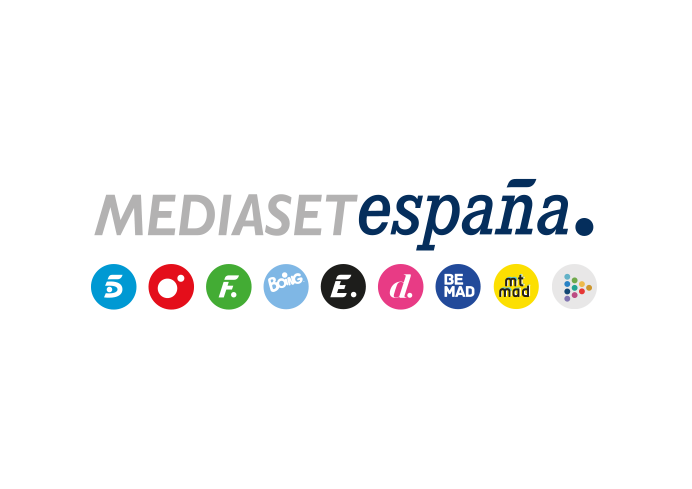 Madrid, 24 de abril de 2019Arranca ‘Supervivientes 2019’, una aventura colosal18 concursantes famosos protagonizan este jueves (22:00 h.) los esperados saltos desde el helicóptero, punto de inicio de la supervivencia que Mediaset España narrará con todo detalle con la mayor cobertura de contenidos en televisión y digital de la historia del formato.Divididos en tres grupos, itinerantes e intercambiables semana a semana. Así comenzarán la convivencia los 18 famosos que protagonizarán la ‘aventura colosal’ de ‘Supervivientes 2019’, que se estrenará en Telecinco este jueves a las 22:00h con Jorge Javier Vázquez como gran maestro de ceremonias.Isabel Pantoja, Colate Vallejo-Nágera, Toñi y Encarna Salazar, Carlos Lozano, Mónica Hoyos, Chelo García Cortés, Omar Montes, Loly Álvarez, Jonathan Piqueras, Aneth Style, Oto Vans, Violeta Mangriñán, Dakota Tárrega, Albert Álvarez, Lidia Santos, Fabio Colloricchio y Mahi Masegosa, lucharán por superar las dificultades que surjan en diferentes localizaciones de los Cayos Cochinos hondureños. La audiencia elegirá con sus votos al ganador, que se alzará con los 200.000 euros del premio en juego y sucederá a Sofía Suescun, vencedora de ‘Supervivientes 2018’, la edición con mejor share (29,2%) de la historia del formato.Jorge Javier Vázquez se situará nuevamente al frente del equipo de presentadores, que contará con Lara Álvarez desde Honduras, Jordi González como moderador de los debates y con la incorporación de Carlos Sobera, que conducirá ‘Supervivientes: Tierra de Nadie’. Este espacio, junto a los resúmenes diarios del concurso producido en colaboración con Bulldog TV, se emitirán por primera vez en Cuatro, estrategia que sumada a una completa cobertura de contenidos extendidos y de interactividad en los soportes digitales profundiza en el concepto de la ‘televisión transversal’ en Mediaset España. Primeros encuentros tras los saltos desde el helicópteroComo ya es tradicional en ‘Supervivientes’, la aventura arrancará con un momento especialmente esperado por todos los seguidores del concurso: uno a uno, los 18 concursantes se subirán a los helicópteros del programa, que les trasladarán hasta la primera de las localizaciones del concurso para que salten al agua y alcancen la playa nadando. Una vez que lleguen a la orilla descubrirán el legado pirata que impregnará esta edición, una impronta procedente de la historia de este archipiélago caribeño, que fue refugio de piratas y, entre ellos, de uno de los más famosos de todos los tiempos: Henry Morgan.En ese momento algunos de los concursantes que hasta entonces aún no habrán mantenido contacto, protagonizarán sus primeros encuentros sobre la arena antes de comenzar la supervivencia.Tres grupos, itinerantes e intercambiables, en tres localizaciones distintasTras los saltos desde el helicóptero, los 18 concursantes se repartirán en tres equipos diferentes, que tendrán un carácter itinerante e intercambiable según vaya transcurriendo la aventura. Cada equipo tendrá que sobrevivir en una localización distinta a la del resto, con condiciones para la supervivencia muy diferentes entre sí. Los participantes tendrán que dar lo mejor de sí mismos en los espectaculares juegos que se celebrarán en directo cada semana para optar a la localización con mayores comodidades.Dentro de los enclaves de esta nueva edición, cobrará especial presencia el entorno selvático de los Cayos Cochinos, un lugar frondoso, con vegetación espesa, animales salvajes y recursos muy limitados para sobrevivir.Los 18 supervivientesEsta es la lista de los 18 famosos que protagonizarán la nueva aventura:ISABEL PANTOJA – Cantante.Es una de las artistas españolas más conocidas dentro y fuera de nuestro país. Seguidora del formato, afronta su participación con mucha ilusión, siguiendo la estela de sus hijos Kiko e Isa. Una de sus mayores fortalezas es la pesca; entre sus debilidades, las pruebas físicas.COLATE VALLEJO-NÁGERA – Empresario y expareja de Paulina Rubio.En su primera participación en un reality show, el empresario, que colabora en el programa ‘Despierta América’ de la cadena Univisión, quiere demostrar que es un gran superviviente. Se describe como una persona aventurera y no teme a los problemas de la convivencia. TOÑI Y ENCARNA SALAZAR – Cantantes, integrantes del dúo Azúcar Moreno.Tras más de 30 años de carrera artística, afrontan un nuevo reto en sus vidas. Para Toñi será una oportunidad única de poner a prueba sus límites; en cambio, Encarna, que detesta el pescado crudo y teme lanzarse al mar desde el helicóptero, quiere probar su fortaleza mental.CARLOS LOZANO – Modelo internacional, actor y presentador.Sabedor de su fuerte temperamento, espera no perder la compostura durante la convivencia con sus compañeros. Por primera vez convivirá desde su separación con la que fue su pareja, Mónica Hoyos.MÓNICA HOYOS – Presentadora, modelo, actriz y expareja de Carlos Lozano.De carácter aventurero, confiesa sentir más miedos desde que es madre, uno de los mayores logros de su vida.CHELO GARCÍA CORTÉS - Periodista.Con una gran capacidad de afrontar situaciones extremas, es una apasionada de prácticas de riesgo como el vuelo sin motor y la caída libre. Confiesa que siempre ha sido una líder. En el concurso, desea reencontrarse con su examiga Isabel Pantoja, a la que no ve desde hace cinco años.OMAR MONTES – Cantante y expareja de Isa Pantoja.Asegura que desde hace años desea participar en ‘Supervivientes’. Le atraen las aventuras extremas y ponerse al límite.LOLY ÁLVAREZ – Cantante.Participar en ‘Supervivientes’ es un reto para ella desde que en 2011 defendiera en el plató a su examigo Tony Genil. Asegura que tiene una capacidad de adaptación extraordinaria y que se hará respetar con su fuerte carácter y su sentido del humor.JONATHAN PIQUERAS – Hijo de Cristina Pujol, expareja de Kiko Matamoros.Aunque tiene muchas ganas de vivir esta experiencia extrema, le preocupan por un lado los juegos, porque reconoce no saber perder, y la convivencia, por su falta de paciencia.ANETH STYLE – Experta en protocolo, bloguera y amiga de Isabel e Isa Pantoja.Maniática de la limpieza, reconoce que no suele caer bien. Afronta la aventura como un reto personal para aprender a vivir sin los lujos y las comodidades a los que está acostumbrada.OTO VANS – Influencer.Se declara empático, perfeccionista, ligón y buena persona, aunque es consciente de que tiene más enemigos que amigos. Para él, esta aventura será una oportunidad para valorar lo que tiene. Cree que le beneficiará su fuerza mental tras haber superado una infancia complicada.VIOLETA MANGRIÑÁN – Extronista en ‘Mujeres y Hombres y Viceversa’.Al frente del videoblog ‘Ultravioleta’ en Mtmad, donde ha participado también en ‘Crazy Trip’, el primer crossover nativo digital de la plataforma de Mediaset España, se considera impulsiva y maniática de la limpieza. Detesta el pescado y confiesa que su punto débil en el concurso será el cuidado de su pelo.DAKOTA TÁRRAGA – Exparticipante de ‘Hermano Mayor’.Arrepentida de la imagen que ha dado hasta el momento en televisión, afronta el concurso como un reto personal. Se reconoce como temperamental y sincera. Destaca por su fuerza de voluntad. Su novio, del que está muy enamorada, será lo que más echará de menos en Honduras.ALBERT ÁLVAREZ – Extronista en ‘Mujeres y Hombres y Viceversa’ y saltador de pértiga profesional.Siente que suelen prejuzgarle por su físico, pero va a aprovechar ‘Supervivientes’ para medir sus límites en las peores circunstancias: con hambre y teniendo que compartir la comida. Destaca por sus valores y se confiesa con carácter, aunque también es muy sensible. Con mal perder y aprensivo con la sangre, cree que su punto fuerte serán los juegos.LIDIA SANTOS – Modelo curvy internacional.Se considera una persona extremadamente sensible, enamoradiza, cabezota e impulsiva. Cree que su paso por la isla, que supondrá un antes y un después en su vida, le servirá para valorar más todo lo que ha conseguido con su esfuerzo. Piensa que su físico le proporcionará una ventaja en los juegos.FABIO COLLORICCHIO – Exfutbolista, modelo e influencer italiano.Tras alcanzar la fama en el programa de televisión ‘Uomini e Donne’, donde encontró el amor, participa en ‘Supervivientes’ para poner a prueba sus límites y conocer cómo es vivir desconectado del mundo. Se describe como un hombre sensible y enamoradizo, que no soporta las desigualdades.MAHI MASEGOSA – Diseñadora de modaAl frente de su propia marca de ropa y finalista del concurso ‘Maestros de la costura’, es una apasionada de las pelucas, elemento con el que se siente más poderosa. Reconoce que los juegos serán su punto débil y que es hipocondríaca. La aventura será para ella una gran oportunidad de que el público la conozca de verdad.¿Dónde seguir la aventura? EN TELEVISIÓNTras la creación del concepto ‘televisión circular’, que ha unido de manera única los contenidos a lo largo de la variada programación en directo de Telecinco en los últimos años, Mediaset España ha dado un paso más para proponer a sus espectadores la conexión de dos de sus canales a través de ‘Supervivientes 2019’, con la emisión de sus diferentes formatos en Telecinco y Cuatro:TELECINCO‘Supervivientes’ – Galas. Jorge Javier Vázquez presentará los jueves la gala principal del concurso con la participación de Lara Álvarez desde Honduras.‘Supervivientes: Conexión Honduras’. Los domingos Jordi González moderará en permanente contacto en directo con el país centroamericano este espacio de análisis de la aventura, a cargo de un grupo de exconcursantes y expertos en el reality.CUATRO‘Supervivientes: Tierra de Nadie’. Carlos Sobera se suma al equipo de presentadores para situarse al frente de este espacio, que abordará la última hora en los Cayos Cochinos.‘Supervivientes: Resumen Diario’. Lara Álvarez narrará las novedades que depare la supervivencia de los aventureros en la tira diaria del concurso que Cuatro emitirá de lunes a viernes a las 20:30 horas.CINCOMASEl canal internacional de Mediaset España dará la posibilidad al público hispanohablante del continente americano de seguir todos los espacios de televisión del formato -las galas, los ‘Tierra de Nadie’, los ‘Conexión Honduras’ y los resúmenes diarios- tras su emisión en España.EN DIGITAL – La edición más interactiva de la historiaA través del botón ON de la app de Mitele, ‘Supervivientes’ ofrecerá las siguientes opciones interactivas y de contenido extendido:QUIZ SV: Sofía Suescun conducirá los jueves, media hora antes del arranque de las galas, este concurso online de preguntas y respuestas sobre el formato, que pondrá un premio semanal de 200 euros para los ganadores.La visión más real y nunca mostrada de ‘Supervivientes’ estará disponible este año para los usuarios de la app de Mitele a través de una serie de vídeos 360° que cada semana enviará el equipo del programa desde Honduras. La báscula virtual: Mitele ON ofrecerá fotografías de los concursantes para que los usuarios puedan hacer un seguimiento semanal de su evolución física.Los espectadores, parte del programa: las posibilidades de interactuación se mantendrán en la app de Mitele a través de paneles de votación, preguntas y propuestas con respuesta vinculante que condicionarán el día a día de los concursantes.Directo social: brindará la posibilidad a los usuarios que sigan el programa desde sus dispositivos de comentar directamente sobre la pantalla de la emisión, con sus contactos o con toda la comunidad de ‘Supervivientes’.Lo mejor de ‘Supervivientes’ en Telecinco.es y sus redes sociales. La web del concurso ofrecerá una completa cobertura con todas las emisiones de televisión en directo y a la carta, los mejores vídeos y las noticias de última hora. Lara Álvarez mantendrá una cita diaria en Facebook Live e Instagram Live en los perfiles del programa en redes y se habilitará un canal de Youtube con los vídeos más destacados de la edición.Un espectacular despliegue técnico La producción, la realización y la emisión de ‘Supervivientes’ están sujetas a dificultades y variables imponderables que han convertido el formato en el más complejo de la televisión en España. El despliegue técnico y humano para narrar la aventura hondureña con todo lujo de detalles incluye:Un equipo de más de 200 personas. Dos drones para captar desde el aire lo que suceda en los Cayos Cochinos.Tres helicópteros.Una veintena de lanchas para los desplazamientos de los supervivientes y del equipo. Más de 20 cámaras (cuatro de ellas subacuáticas). 4.000 metros de fibra ópticaDiferentes puentes radio para hacer posible las conexiones entre los cayos y el continente y de los cayos con los estudios de Mediaset España.Agua, fuego y selva, en la camaleónica escenografía de ‘SV 2019’Además de lo que suceda en las localizaciones naturales de Honduras, ‘Supervivientes 2019’ se desarrollará en un espectacular plató cuya escenografía ‘mutará’ en función de sus diferentes formatos de televisión: gala, ‘Tierra de Nadie’ y ‘Conexión Honduras’. Agua, fuego y selva serán los temas que centrarán en cada momento la escenografía del Estudio 6 de Mediaset España, diseñado por el área de Escenografía y Ambientación de la compañía.Para ello, contará con una gran pantalla central de 75 metros cuadrados y dos pantallas horizontales de 80 metros cuadrados situadas sobre cada una de las gradas. Estas estructuras acogerán a 300 personas de público y sus barandillas combinarán pantallas verticales con elementos naturales simulados como la roca y la vegetación.En lo que respecta a la iluminación, decenas de esferas colgarán de la parte superior del estudio con opción de generar movimientos verticales gracias al uso de motores Kinetic. De este modo, un elemento propio de las escenografías de temática musical pasa a integrarse en un formato puro de entretenimiento como ‘Supervivientes’.La salud, la seguridad y la prevención, prioritariasComo es habitual en el desarrollo de todas las ediciones del formato, la salud, la seguridad y la prevención de riesgos tanto de los concursantes como del equipo que harán posible la aventura volverán a ocupar una posición absolutamente prioritaria. Para ello se ha diseñado un exhaustivo plan de medios y medidas, con la colaboración plena de las autoridades hondureñas, que incluye: La confirmación de que todos los concursantes están en condiciones de afrontar la aventura, a través de reconocimientos médicos. Personal médico español altamente cualificado, dotado del material hospitalario necesario y listo para actuar en una clínica instalada en el hotel en el que reside el equipo. Este personal recibirá el apoyo de dos médicos locales. Dos hospitales de referencia en La Ceiba, centro de operaciones del equipo. Helicóptero civil disponible 24 horas ante cualquier contingencia, situación de evacuación y traslado, con pilotos entrenados para actuar en situaciones de emergencia. Este helicóptero cuenta con los permisos para volar en cualquier momento con la aprobación de la Fuerza Aérea Hondureña.Cuatro barcas de gran tamaño equipadas con dos motores que suman 500CV de potencia, equipadas con GPS y luces de navegación nocturna para poder desplazarse durante la noche y con climatología adversa.El equipo al completo -producción, redacción y operadores de cámara- ha recibido un curso de primeros auxilios impartido por médicos especializados.‘Supervivientes 2018’, la edición con el mejor share de la historia del formatoLa pasada edición de ‘Supervivientes’ hizo historia al alcanzar en sus galas una cuota media de pantalla del 29,2%, récord absoluto del formato, y un promedio de 3.290.000 espectadores. Fue, además, el programa más visto y con mayor share del curso 2017/2018, liderando su franja de emisión con más de 20 puntos de ventaja sobre su principal competidor, Antena 3 (7,6%). Por su parte, ‘Supervivientes 2018: Tierra de nadie’ (23,4% y 2.787.000) fue el segundo espacio más visto de la temporada con los mejores registros de la historia de este espacio. Lideró en la noche del martes a una distancia de 12,3 puntos de Antena 3 (11,1%). Por último, ‘Supervivientes 2018: Conexión Honduras’ (19,8% y 2.656.000) batió su récord histórico de espectadores, con el mejor share desde 2011, liderando el domingo su franja de emisión con 10 puntos de ventaja sobre Antena 3 (9,8%).En lo que respecta al entorno digital, el concurso lideró el consumo audiovisual de Mediaset España, con más de 26,6 millones de vídeos vistos, y generó más de 2,6 millones de comentarios en redes sociales. Además, los directos y previas de Lara Álvarez emitidos a través de Facebook superaron los 3,4 millones de reproducciones.Fuentes: Datos TV: Kantar Media. Datos digital – Omniture. Redes sociales - Twitter, Facebook e Instagram.